                                                                                         All’ Albo Pretorio del Comune                                                                                      di Palermo                                                                                All’ U.R.P.                                                                                All’ Albo dell’A.S.P. Palermo All’ Albo dell’Assessorato Regionale       della SaluteInvitoPROCEDURA NEGOZIATA PER IL SERVIZIO DI “ASSISTENZA AI BAGNANTI” PRESSO LE PISCINE DEL CENTRO DI ALTA SPECIALIZZAZIONE “VILLA DELLE GINESTRE” DI PALERMO. Art. 1 -   OGGETTOOggetto del presente invito è l’appalto, mediante procedura negoziata, del servizio di “assistenza ai bagnanti” presso le piscine del Centro di Alta Specializzazione “Villa delle Ginestre” di Palermo dell’Azienda Sanitaria Provinciale di Palermo, nel seguito Azienda.Art. 2 -   DURATAIl contratto avrà la durata di anni due, a decorrere dalla data comunicata con l’avvenuta aggiudicazione.Alla data di scadenza, il contratto si intenderà automaticamente risolto, senza necessità di alcun preavviso.ART. 3 - AMMONTARE DELL’APPALTOL’importo presunto dell’appalto di anni due, è stimato in € 100.000,00 più IVA di legge.  I  rischi da interferenza sono pari a zero.Qualora nel corso dell’esecuzione del contratto, per eventi imprevedibili, occorra un aumento o una diminuzione della prestazione originaria il contraente è obbligato alla sua esecuzione agli stessi patti o condizioni, sempre che l’aumento o la diminuzione siano contenuti entro il quinto dell’importo contrattuale. L’aggiudicatario svolge attraverso il personale - Assistenti Bagnanti – l’incarico affidato senza vincolo di subordinazione nei confronti dell’Azienda, accettato e regolato dalle norme del lavoro autonomo previste dal Codice Civile.Art. 4 - AGGIUDICAZIONEIl presente appalto verrà aggiudicato con il criterio del prezzo più basso di cui all’articolo 82 del D. Lgs. n. 163/2006. Non sono ammesse offerte in aumento.L'Azienda Sanitaria Provinciale di Palermo si riserva la facoltà di procedere all'aggiudicazione anche in presenza di una sola offerta come di non aggiudicare qualora nessuna delle offerte presentate sia ritenuta tecnicamente idonea ed economicamente congrua.ART. 5 - SOGGETTI AMMESSI ALLA GARASono ammesse le ONLUS socio sanitarie assistenziali inoltre le Federazioni Sportive del CONI, le Società ed Associazioni Sportive dilettantistiche affiliate alle Federazioni del CONI, in possesso dei requisiti di ordine generale, professionale .I soggetti precedentemente descritti dovranno avvalersi di personale in possesso dell’idoneità professionale ed esperienza maturata, avente specifica attestazione professionale atto a svolgere il servizio assistente bagnanti, secondo la normativa vigente. I plichi contenenti l’offerta, a pena di esclusione dalla gara, devono essere consegnati presso l’ASP Palermo, U.O.C. Provveditorato Ufficio Protocollo (piano terra) padiglione 14, Via Pindemonte, 88 Palermo, entro le ore 9.00 del giorno 28 giugno 2013.I plichi devono essere idoneamente sigillati, controfirmati sui lembi di chiusura, e devono recare all’esterno − oltre all’intestazione del mittente, le indicazioni relative all’oggetto della gara: PROCEDURA NEGOZIATA PER IL SERVIZIO DI “ASSISTENZA AI BAGNANTI” PRESSO LE PISCINE DEL CENTRO DI ALTA SPECIALIZZAZIONE “VILLA DELLE GINESTRE” DI PALERMO. ART. 6 - OBBLIGO DI RICOGNIZIONE PRELIMINARE DEI LOCALII partecipanti alla gara dovranno obbligatoriamente dichiarare, secondo le modalità indicate nel disciplinare di gara, al quale si fa espresso rinvio di avere effettuato una ricognizione preliminare delle due piscine, oggetto dell’appalto, che misurano rispettivamente m 5.88 x m 11.16 e m 3.40 x m 7.94, ubicate in unico ambiente posto al piano terra del P.O. Villa delle Ginestre.ART. 7 – REQUISITI E COMPITI DEGLI ASSITENTI BAGANTICosì come stabilito dal D.M. 18 marzo 1996 “Norme di sicurezza per la costruzione e l'esercizio degli impianti sportivi” per assistente bagnante si intende una persona addetta al servizio di salvataggio e primo soccorso abilitata dalla sezione salvamento della Federazione Italiana Nuoto ovvero munita di brevetto di idoneità per i salvataggi in mare rilasciato da società autorizzata dal Ministero dei trasporti e della navigazione ed in possesso di maturata esperienza presso piscine per l’esercizio  esclusivo di attività riabilitative di almeno anni uno.Tale requisito si intende pena di esclusioneL’operatore economico dovrà indicare nell’offerta:il nome del soggetto responsabile del servizio; l’elenco completo degli assistenti bagnanti che intende preporre al servizio, unitamente a copia autentica delle rispettive abilitazioni al salvamento,  rilasciate dalle competenti autorità;i relativi curricula da cui si evinca, pena esclusione, l’esperienza maturata presso piscine per l’esercizio esclusivo di attività riabilitative.Gli Assistenti BagnantiGli Assistenti Bagnanti e per essi la Società o Ditta appaltatrice dovranno svolgere diligentemente i compiti loro affidati rispondendo direttamente verso l’Azienda del proprio operato, assumendo ogni qualsiasi responsabilità derivanti da eventuali mancanze, deficienze e inosservanze di norme, regolamenti ed ordini di servizio. Di ogni variazione dell’elenco del personale indicato dovrà essere data comunicazione all’Azienda almeno entro il giorno antecedente l’effettivo inserimento nell’appalto.Le funzioni specifiche dell’assistente bagnante che effettuerà il servizio sono:prevenire gli incidenti in acqua con una sorveglianza attenta e intelligente; farvi fronte quando avvenuti, mettendo in atto quelle tecniche di salvataggio e di primo soccorso acquisite nel corso di formazione e periodicamente aggiornatevigilare sulle attività che si svolgono nelle vasche e negli spazi perimetrali;applicare e far rispettare il regolamento della piscina;verificare periodicamente le condizioni igieniche dell'ambiente;verificare il corretto funzionamento degli impianti;supportare i compiti del responsabile delle piscine;assumere la gravosa responsabilità della sicurezza dei bagnanti, rispondendone in prima persona sia sotto l'aspetto civile che penale;posizionare, disporre e riordinare l'arredo, prima durante e dopo la chiusura impianto; pulire tutto il piano vasca;controllare costantemente la pulizia di tutto l'ambiente a loro affidato, vasca e torno vasca, allontanando il materiale di rifiuto. I controlli per la verifica del corretto funzionamento del complesso rimangono di competenza dell’Azienda Sanitaria Provinciale.Art. 8 - ORARI DI EROGAZIONE DEL SERVIZIO Per quanto concerne l'esercizio della piscina, l’Aggiudicatario dovrà assicurarne la presenza di almeno n. 1 assistente bagnante per tutta la durata delle terapie riabilitative effettuate dal personale del P.O. Villa delle Ginestre, tutto l’anno dal lunedì al venerdì, con il seguente orario minimale: dalle ore 8.30 alle ore 14.00 e dalle ore 15.30 alle ore 19.30 salvo deroghe di volta in volta autorizzate dalla Direzione Sanitaria e/o Amministrativa del Centro per specifiche esigenze.Eventuali giorni di chiusura, in corrispondenza di periodi festivi (es. periodi natalizio e pasquale) od altro, devono essere preventivamente autorizzati dalla Direzione Sanitaria e/o Amministrativa del Centro.Gli orari, per esigenze tecniche o per eventi non imprevedibili non valutabili possono subire variazioni.Gli assistenti bagnanti devono essere puntuali ed essere presenti sul piano vasca prima che il primo paziente entri in acqua ed  abbandonare il piano vasca dopo che l'ultimo utente lo avrà fatto. Art. 9 - INTERRUZIONE DEL SERVIZIO Previo congruo preavviso di due mesi comunicato per iscritto alla Ditta aggiudicataria, il cui termine può essere abbreviato in caso di indifferibile urgenza, l'Azienda si riserva di sospendere il servizio nel caso in cui venga accertata la necessità di procedere a interventi edilizi o impiantistici nello stabile o nei locali. In tale evenienza l’importo dovuto dall’Aggiudicatario sarà ridotto in proporzione al periodo di interruzione. In caso di sciopero del personale dell’Aggiudicatario o di altri eventi che per qualsiasi motivo possono influire sul normale espletamento del servizio, l'Azienda deve essere avvisata, per iscritto con la massima sollecitudine. Le interruzioni totali del servizio per causa di forza maggiore non danno luogo a responsabilità alcuna per entrambe le parti. Per forza maggiore si intende qualunque fatto eccezionale, imprevedibile ed al di fuori del controllo dell’Aggiudicatario che quest'ultimo non possa evitare con l'esercizio della diligenza richiesta dalla  presente lettera d’invito. Nel caso in cui, per circostanze non imputabili all’Aggiudicatario, questi si trovi nell'assoluta impossibilità di erogare il servizio, dovrà comunicarlo, sempre per iscritto, nel più breve tempo possibile all'Azienda, affinché quest'ultima possa adottare le misure del caso. Nel caso di interruzione del servizio per motivi diversi dai suddetti, l’Azienda si riserva il diritto alla richiesta dei danni subiti e l’applicazione delle sanzioni previste.Art. 10 - CHIAVI DI ACCESSO AI LOCALI Le chiavi dei locali devono essere consegnati, al termine dell’attività lavorativa al Vigilante presso la portineria  del P.O.Le conseguenze dirette ed indirette derivanti da mancanza o negligenza al riguardo, sono ad esclusivo carico dell’Aggiudicatario.Art. 11 -  PERSONALENello svolgimento del servizio è fatto obbligo all’Aggiudicatario di avvalersi di proprio Personale che opererà sotto la propria esclusiva responsabilità.Nei cinque giorni precedenti l’inizio del servizio appaltato, l’Aggiudicatario dovrà comunicare al Responsabile dell’esecuzione del contratto il nominativo del personale che sarà adibito al servizio, con l’indicazione degli estremi del documento di riconoscimento (tipo di documento, autorità, numero e data di rilascio).Tale comunicazione, con la relativa documentazione, dovrà essere aggiornata in caso di variazioni. L’Aggiudicatario deve fornire a tutto il personale indumenti di lavoro come prescritto dalle norme vigenti in materia di igiene (D.P.R. 327/80 art. 42), da indossare durante le ore di servizio e cartellino di identificazione riportante il nome della Ditta aggiudicataria ed il nome e cognome del dipendente. Tutto il personale adibito al servizio deve: risultare, per tutta la durata del servizio, in possesso della prescritta documentazione sanitaria prevista dalle norme vigenti in materia; curare scrupolosamente l’igiene personale.L’Impresa aggiudicataria deve, inoltre, osservare le disposizioni in materia di sicurezza del lavoro, di igiene del lavoro e di prevenzione degli infortuni sul lavoro (D.Lgs. 81/08), nonché le disposizioni in materia di assicurazioni contro gli infortuni sul lavoro, e comunicare il nominativo del responsabile del Servizio di prevenzione e del Medico competente. Tutto il Personale in servizio è obbligato a tenere nei confronti degli ammalati, dei loro congiunti e di tutti coloro che frequentano l’esercizio un contegno irreprensibile. Ogni addetto al servizio dovrà mantenere uno standard elevato di igiene e pulizia personale indossando indumenti sempre freschi e puliti. Nessun rapporto di lavoro si instaurerà tra l’Azienda e il Personale addetto al servizio che lavorerà alle dirette dipendenze e sotto l’esclusiva responsabilità dell’Aggiudicatario.L'Azienda si riserva di procedere a controlli, indipendentemente da quelli disposti dalle competenti autorità sanitarie locali, nei confronti del personale adibito al servizio. L'Azienda potrà richiedere la sostituzione delle unità di personale che durante lo svolgimento del servizio abbiano dato motivi di lagnanza o abbiano tenuto un comportamento non consono all'ambiente di lavoro.L’allontanamento dal servizio di detto personale per trasferimento o per cessazione dal lavoro dovrà essere comunicato al Responsabile della corretta esecuzione del contratto entro 5 giorni dall’evento.L’Impresa aggiudicataria per eventuali infortuni che dovessero subire gli Assistenti Bagnanti durante lo svolgimento della propria prestazione all’interno della piscina o in itinere, non potrà accampare nessun risarcimento nei confronti dell’Azienda, che pertanto non ha nessuna responsabilità al riguardo anche nei confronti dei terzi.Fatta salva l'obbligatoria del numero delle presenze richieste e la continuità sia del servizio di  assistenza bagnanti, la Società o Ditta appaltatrice del servizio si impegna a provvedere alle eventuali sostituzioni che si rendessero indispensabili, con personale munito della qualifica richiesta.ART. 12 – ADEMPIMENTI A CARICO DELL’AGGIUDICATARIO L’Aggiudicatario dovrà costituire la garanzia fideiussoria a titolo di cauzione definitiva di cui all'articolo 113 del Codice degli appalti, altresì, rispettare le seguenti principali obbligazioni:attenersi a tutte le norme della  presente lettera d’invito e a tutte le norme di legge in vigore in materia di ristorazione collettiva; essere in possesso, dalla data di avvio del servizio, delle autorizzazioni sanitarie ex art.2 L. 283/62, e delle licenze e/o autorizzazioni commerciali, previste dalla normativa nazionale e regionale, per l’esecuzione del servizio oggetto dela presente lettera d’invito; tutte le autorizzazioni e licenze, di cui sopra, saranno intestate alla Ditta aggiudicataria per conto dell'Azienda Sanitaria Provinciale di Palermo e non potranno essere trasferite, né alienate o cedute, anche in parte, in qualsiasi modo. L’Aggiudicatario si impegna a fornirne copia all'Azienda. non ostacolare, in alcun modo, la normale attività ospedaliera;in caso di contravvenzioni o sanzioni che dovessero essere poste a carico dell’Azienda per inadempienze o comunque per responsabilità dell’Aggiudicatario, provvedere all’immediato e totale rimborso a favore dell’Azienda; in caso contrario l’Azienda si rivarrà sul deposito cauzionale definitivo precostituito richiedendone poi la ricostituzione nella misura prevista. Qualora ciò non dovesse avvenire, L’Azienda ha facoltà di risolvere il contratto, con acquisizione della proprietà dell’intera struttura facente parte del presente appalto;custodire e detenere a totale carico, rischio e pericolo quanto detenuto nei locali del piscina;risarcire i danni causati per colpa propria, dei collaboratori e/o dipendenti;senza alcun indugio ed entro i termini di cui al precedente art. 7, l’Aggiudicatario dovrà provvedere alla completa rimozione della struttura architettonica amovibile e delle sue componenti;conservare i prodotti di sanificazione sempre nelle confezioni originali, con la relativa etichetta e in locali appositi o in armadi chiusi.I controlli e la verifica del corretto funzionamento del complesso rimangono di competenza dell’A.S.P. Art. 13 - RESPONSABILITA’ PER DANNI.Al fine di sollevare l’Azienda da ogni responsabilità, l’Aggiudicatario provvederà a stipulare, apposita polizza di responsabilità civile per eventuali danni causati a terzi nel corso dell'espletamento del presente appalto, con massimali non inferiori a:Euro 1.000.000,00	per ogni sinistroEuro 1.000.000,00	per ogni persona sinistrataEuro    500.000,00	per danni a cose. L’Azienda, con esplicita clausola sarà costituita beneficiaria della polizza fino a concorrenza del danno da essa subito, relativamente ai danni causati all’Azienda. Detta polizza dovrà comprendere tutte le richieste di risarcimento danni eventualmente presentate da terzi nei confronti dell’Azienda per fatti o atti riconducibili all’esercizio dell’attività del gestore, oggetto del presente contratto, fermo l’obbligo dell’Aggiudicatario stipulante la polizza di pagare alle scadenze i relativi premi. Nella polizza dovrà essere stabilito che non potranno avere luogo diminuzioni o storni di tutti i rischi connessi all’esercizio sia nei confronti dei terzi, sia per i danni arrecati per qualsiasi causa – incendio compreso – alle cose di proprietà dell’Azienda e che deve avere durata non inferiore a quella del contratto. L’esistenza, la validità ed efficacia della polizza assicurativa di cui al presente articolo per tutta la durata del contratto è condizione essenziale per l'Azienda e pertanto qualora l'Impresa aggiudicataria non sia in grado di provare in qualsiasi momento la copertura assicurativa di cui trattasi, il contratto si risolverà di diritto, salvo il risarcimento danni.Art. 14 - FATTURAZIONE E PAGAMENTIII pagamento dell’importo annuo relativo all’esecuzione dell’appalto in oggetto sarà corrisposto in rate trimestrali posticipate a mezzo bonifico bancario sul C/C intestato all’aggiudicatario.Le fatture saranno liquidate, previa verifica degli obblighi contrattuali, da parte del Responsabile dell’impianto, e della regolarità contributiva. Eventuali contestazioni sospenderanno il termine di pagamento relativamente alla fattura oggetto del contendere, in qual caso l’aggiudicatario non avrà diritto ad interessi per il ritardato pagamento. Con il corrispettivo stabilito, il soggetto aggiudicatario s’intende compensato di qualsiasi avere connesso o conseguente al servizio svolto.Art. 15  - PENALITA’Fatte salve le sanzioni di qualsivoglia natura (amministrative, sanitarie, penali, ecc.) contemplate dalle vigenti normative in materia, l’Aggiudicatario, senza esclusione di eventuali conseguenze penali, è soggetto all’applicazione di penalità nei casi sotto riportati e nella misura amministrativa indicata in calce per accertate violazioni delle disposizioni previste nella presente lettera d’invito  con particolare riferimento a:rispetto degli orari del servizio, penale di Euro 100,00 per ogni singola violazione;igiene generale dei locali, delle attrezzature e del Personale addetto, penale di Euro 100,00 per ogni singola violazione;corretto stato ed uso dei locali, impianti ed attrezzature, penale di Euro 100,00 per ogni singola violazione;rispetto delle norme di sicurezza, penale di Euro 100,00 per ogni singola violazione;altre prescrizioni della  presente lettera d’invito e degli atti tutti di gara, penale di Euro 100,00 per ogni singola violazione.Le soprascritte penali verranno raddoppiate ogni qual volta si ripetano le infrazioni predette. Oltre la terza infrazione, questa Azienda ha facoltà di richiedere la risoluzione del contratto. Le penali verranno applicate con la sola formalità della previa contestazione scritta dell’inadempienza all’Aggiudicatario con termine di gg. 5 dalla data di ricevimento della stessa per eventuali difese scritte da parte dell’Aggiudicatario, ferma restando, in ogni caso, la risarcibilità degli ulteriori danni subiti dall’Azienda.Art. 16  - RISOLUZIONE CONTRATTUALEL’Azienda si riserva la facoltà di risolvere unilateralmente il contratto con semplice preavviso ex art. 1456 del CC. nei casi di grave inadempimento a cui si fa esplicito riferimento nella  presente lettera d’invito e quando l'Aggiudicatario sia stato richiamato, per almeno tre volte, mediante raccomandata, all'osservanza degli obblighi inerenti al rapporto contrattuale.Inoltre l’Azienda potrà risolvere il contratto nei seguenti casi:di cessazione attività, concordato preventivo, di fallimento, di atti di sequestro o di pignoramento a carico del soggetto aggiudicatario;per motivate esigenze di pubblico interesse.L’Aggiudicatario può richiedere il recesso dal contratto in caso di impossibilità ad eseguire la prestazione per causa non imputabile alla stessa secondo le disposizioni del codice civile (artt. 1218,1256,1463).L’Azienda, si riserva inoltre la facoltà di recedere dal contratto con semplice preavviso di 30 giorni, senza che l’Impresa aggiudicataria possa pretendere danno o compensi di sorta, ai quali essa con la sottoscrizione della  presente lettera d’invito dichiara di rinunciare, qualora, in qualsiasi momento del contratto, tramite la Prefettura, siano accertati tentativi di infiltrazione mafiosa, ai sensi dell’art. 11 del D.P.R. N. 252/98. A tal fine, durante il periodo di validità del contratto, l’Impresa aggiudicataria si obbliga a comunicare all’Azienda le variazioni intervenute nel proprio assetto gestionale (fusioni, variazioni di soci ecc.) trasmettendo il certificato aggiornato di iscrizione al Registro delle Imprese, con la dicitura antimafia, entro 30 giorni dalla data della variazione. Art. 17  - SUBAPPALTO E CESSIONEE' fatto assoluto divieto di subappalto delle prestazioni relative al servizio oggetto dell’appalto.E' assolutamente vietata, e salvo risarcimento di ogni danno e spese dell'Azienda, la cessione totale o parziale del contratto. La cessione del contratto è nulla ad ogni effetto. Ogni e qualunque infrazione alla presente clausola comporta automaticamente la risoluzione del contratto e l’incameramento della cauzione, senza pregiudizio di ogni azione per i danni derivanti all’Azienda.Art. 18  - SPESETutte le spese e gli oneri fiscali inerenti al contratto saranno a carico dell'Aggiudicatario.Art. 19  - FORO COMPETENTEPer tutte le controversie comunque attinenti all’interpretazione o all’esecuzione del contratto, è stabilita la competenza esclusiva del Foro di  Palermo.I plichi contenenti l’offerta, a pena di esclusione dalla gara, devono essere consegnate a mano presso l’ASP Palermo, U.O.C. Provveditorato Ufficio Protocollo (piano terra) padiglione 14, Via Pindemonte, 88 Palermo, entro le ore 9.00 del giorno 28 giugno 2013.I plichi devono essere idoneamente sigillati, controfirmati sui lembi di chiusura, e devono recare all’esterno − oltre all’intestazione del mittente, le indicazioni relative all’oggetto della gara:Il Collaboratore Amministrativo Professionale            (Rag. Sebastiano Catalano)                                                    Il Direttore ff. del Dipartimento                                                         Provveditorato e Tecnico                                      (Avv. Fabio Damiani)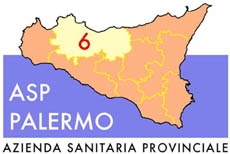 Sede legale: Via G. Cusmano, 24 – 90141 PALERMOC.F. e P. I.V.A.: 05841760829DIPARTIMENTO PROVVEDITORATO TECNICOU.O.C. Provveditorato Via Pindemonte, 88 - 90129  PalermoTelefono 091703.3901Fax 091703.3042Telefono: 091703.3041 091703.3043 Fax: 091 703.3076WEB: www.asppalermo.org.DATA         17 giugno 2013PROT. n.           7130